DISCIPLINARE PER L’ATTIVAZIONE DELLE MISURE URGENTI DI SOLIDARIETÀ ALIMENTARE DI CUI ALL’ORDINANZA DEL CAPO DI DIPARTIMENTO DELLA PROTEZIONE CIVILE N.658 DEL 29/03/2020.ARTICOLO 1OGGETTOIl presente Disciplinare regola i criteri e le modalità per la concessione dei buoni spesa di cui all’ Ordinanza del Capo Dipartimento della Protezione Civile n.658 del 29/03/2020, finalizzata a far fronte alla situazione economica determinatasi per effetto delle conseguenze dell’emergenza COVID-19.ARTICOLO 2CRITERI DI ACCESSOPossono accedere alle misure di cui all’art 4 Ordinanza del Capo della Protezione Civile n. 658/2020, le persone residenti nel Comune di Gualdo Cattaneo alla data di pubblicazione del presente avviso; Per ogni nucleo familiare la domanda può essere presentata da un solo componente;Al fine di attestare il possesso dei requisiti per l’accesso alla misura previsti dal provvedimento, il beneficiario dovrà presentare dichiarazione sostitutiva di atto notorio L’Amministrazione provvederà ad effettuare verifiche a campione sulle dichiarazioni ai sensi dell’art 11 DPR 445/2000; L’Amministrazione verifica la veridicità delle dichiarazioni rese in sede di istanza provvedendo al recupero delle somme erogate ed alla denuncia all’Autorità Giudiziaria ai sensi dell’art.76 del DPR 445/2000 in caso di false dichiarazioni.ARTICOLO 3 MODALITA’ DI EROGAZIONEAi fini dell’assegnazione dei buoni spesa si terrà conto delle richieste delle persone residenti nel Comune di Gualdo Cattaneo che si trovino a non avere risorse economiche disponibili per poter provvedere all’acquisto di generi alimentari e/o prodotti di prima necessità a causa della situazione economica derivante dall’emergenza epidemiologica in atto.I beneficiari verranno individuati tenendo conto della composizione del nucleo familiare più esposto ai rischi derivanti dall’emergenza epidemiologica da virus Covid-19 e dando priorità per quelli non già assegnatari di sostegno pubblico o ammortizzatore sociale.Il beneficio riconosciuto al nucleo familiare ha carattere occasionale “una tantum” .ARTICOLO 4DETERMINAZIONE DEL BUONO SPESAIl Comune provvederà all’erogazione di buoni spesa – che verranno consegnati direttamente al domicilio del beneficiario .L’importo è determinato in considerazione dei requisiti e della composizione del nucleo familiare, secondo le seguenti tabelle:per nuclei familiariA) che al momento della presentazione dell'istanza non hanno alcuna fonte di reddito attiva e/o disostentamento (quali a titolo esemplificativo stipendio, reddito lavoro autonomo, pensioni,indennità, rendite, cassa integrazione ordinaria/deroga, reddito di cittadinanza, ecc….) e che nonhanno accumuli bancari o postali a qualsiasi titolo superiori a € 8.000,00 anche titolari di partita Ivain attesa dell'erogazione del contributo di cui al Decreto del Presidente del Consiglio dei Ministrin°18 del 17/03/2020 .per nuclei familiariB) che hanno una fonte di reddito attiva e/o di sostentamento (quali a titolo esemplificativostipendio, reddito lavoro autonomo, pensioni, indennità, rendite, cassa integrazioneordinaria/deroga, reddito di cittadinanza, ecc….) per un importo non superiore a € 500,00 pernucleo familiare, e che non hanno accumuli bancari o postali a qualsiasi titolo superiori a € 8.000,00anche titolari di partita Iva in attesa dell'erogazione del contributo di cui al Decreto del Presidentedel Consiglio dei Ministri n°18 del 17/03/2020;La scadenza per la presentazione delle richieste è fissata per il  il giorno 08 aprile 2020 alle ore 14.00.L’istanza deve essere compilata utilizzando il modello allegato -  ed inviata - preferibilmente on line- al seguente indirizzo di posta elettronica:comune.gualdocattaneo@postacert.umbra.itL’istanza potrà essere scaricata dal sito istituzionale del Comune e potrà essere compilata direttamente in quanto in formato editabile.Per eventuali informazioni chiamare i seguenti numeri telefonici (C.O.C.)---- 0742/929446, oppure  334.1134025ARTICOLO 5CRITERI E CATEGORIE DI PRIORITA’ Qualora le risorse da assegnare ai beneficiari siano superiori rispetto alla disponibilità del Fondo di Solidarietà Alimentare disponibili, l’Ufficio Servizi Sociali, procederà ad effettuare una graduatoria, tenendo conto dei seguenti criteri di priorità, fermo restando i requisiti A e B di cui sopra:nucleo familiare/famiglia monogenitoriale con minore/i i …………………..….punti 10nucleo familiare/famiglia monogenitoriale con disabile/i (ai sensi dell’art.3 L.104/92)                                                                                                                 …………….………..punti 8nucleo familiare che sostengono un canone di locazione privato                                                                                             ……………………………..….punti 4nucleo familiare che sostengono il canone di locazione pubblico……………...…punti 3I punteggi risultanti dall’eventuale graduatoria sono cumulabili.ARTICOLO 6MODALITA’ DI UTILIZZO DEL BUONO SPESAI buoni spesa alimentari dovranno essere utilizzati presso gli esercizi commerciali presenti nel territorio comunale, aderenti all’iniziativa, secondo le modalità che verranno successivamente indicate e pubblicate sul sito istituzionale del Comune.E’ fatto assoluto divieto di acquisto di bevande alcoliche.ARTICOLO 7ADEMPIMENTI IN MATERIA DI PUBBLICITÀ, TRASPARENZA E INFORMAZIONE E RAPPORTO CON  RISERVATEZZA1. Il responsabile del servizio è competente per l’applicazione degli obblighi previsti in materia dipubblicità, trasparenza e informazione, previsti dagli artt. 26 e 27 del D.lgs. 33/2013.2. I dati relativi al procedimento di cui all’OCDPC n. 658 del 29/03/2020 e al presente disciplinaresono trattati nel rispetto del Regolamento UE 679/2016 e del D.Lgs. 196/2003, unicamente per lefinalità connesse alla gestione del procedimento.ART. 8DISPOSIZIONI FINALIPer quanto non previsto dal presente regolamento, si fa riferimento alla normativa statale eregionale vigente.Gualdo Cattaneo, 02 Aprile 2020        COMPOSIZIONE DEL NUCLEO FAMILIARE IMPORTONuclei sino a due persone250Nuclei da  4 persone400Nuclei con 5 persone o più persone600COMPOSIZIONE DEL NUCLEO FAMILIARE IMPORTONuclei sino a due persone100Nuclei da  4 persone200Nuclei con 5 persone o più persone300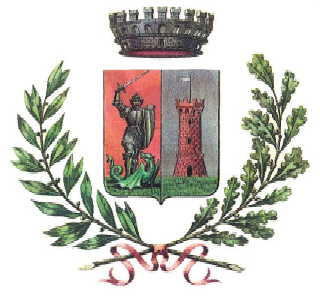 